APPEL A PROJETS DE RECHERCHE ET D’INNOVATION 2020N° FONRID/AAP7/NCP/PC/2020 LIGNES DIRECTRICES DE L’AAP  Mars 2020Table des matièresI- Origine et nature de l’appel à projet (AAP)	3II-Objectif de l’appel	3III-Calendrier de soumission	3IV-Conditions de l’appel	4V-Critères d’éligibilité	4VI-Instruction des dossiers	5VII-Procédures d’analyse et de sélection des propositions complètes détaillées	5VIII-Décisions de financement	6IX-Critères de recherche et d’innovation	6X-Suivi et évaluation	7XI-Autres informations	7Cultures vivrières	8Cultures de rente et d’exportation	83.	8Production forestière et faunique	84.	8Santé humaine	85.	8Matériaux locaux	86.	9Environnement et mines	97.	9Protection des végétaux	9I- Origine et nature de l’appel à projet (AAP)Le Plan national de développement économique et social (PNDES), référentiel de développement du Burkina Faso met un accent particulier sur les priorités de croissance économique inclusive et durable, d'aspirations à une meilleure qualité de vie de la population et sur la promotion de la bonne gouvernance.  La contribution du Ministère de l’Enseignement Supérieur, de la Recherche Scientifique et de l’Innovation dans la mise en œuvre de ce plan de développement doit être perceptible à travers l’appui attendu de la recherche et de l’innovation aux systèmes de productions, à l’accompagnement des secteurs structurants et à l’amélioration de la qualité de vie des populations. C’est dans cette perspective, que le FONRID a élaboré son plan stratégique 2019-2023 avec la participation de l’ensemble des acteurs du domaine de la recherche et de l’innovation et validé lors d’un un atelier national. La mise en œuvre de cet outil à partir de 2019 requiert que les projets à financer par l’Etat burkinabé à travers le FONRID soient en cohérence avec ce plan stratégique tout en faisant l’objet d’un appel à projet. Les thématiques proposées pour le présent appel sont extraites de cette banque de thématiques prioritaires définies et classées par les spécialistes et acteurs de chaque domaine. II-Objectif de l’appelL’objectif principal poursuivi par le présent appel est de promouvoir la recherche et l’innovation en vue d’améliorer les conditions de vie de la population.Pour cette deuxième année de mise en œuvre du plan stratégique, un regard appuyé sera porté spécifiquement sur les projets de recherche et d’innovation qui doivent contribuer à : Améliorer la connaissance et l’utilisation des biotechnologies modernes dans l’Agriculture.Promouvoir et améliorer la transformation des produits de rente ;Atténuer les effets néfastes des changements climatiques sur le couvert végétal ;Améliorer la connaissance des maladies génétiques (mono ou multifactorielles) ou métaboliques et de leur prévalence ;Promouvoir l’utilisation des matériaux locaux dans la diversité architecturale ;Atténuer les effets néfastes des rejets miniers sur l’environnement ;Développer les techniques de gestion durable des nuisibles des cultures.III-Calendrier de soumissionCet appel à projets 2020 se déroule en deux phases :Première phase : Soumission d’une Note conceptuelle de projet (NCP)soumission avant le 12/04/2020 d’une note conceptuelle selon le canevas (annexes 1.a ou 1.b) ;réponse (NCP accordée ou non) communiquée avant le 27/04//2020.Deuxième phase : Soumission du  Projet complet détaillé (PCD)soumission avant le 15/05/2020 d’un dossier complet selon le canevas (annexe 2.a ou 2.b) ;réponse (financement accordé ou non) communiquée avant le 20/6/2020 ;signature de la convention de financement avant le 18/07/2020.Aucun délai supplémentaire ne sera accordé.IV-Conditions de l’appelCet appel est réservé aux projets menés en partenariat par au minimum trois structures officiellement reconnues (dont une au moins fait de  la recherche et /ou l’innovation son activité principale). Tous les partenaires doivent obligatoirement joindre une lettre de soutien au projet, présentant de manière explicite son rôle et sa participation aux activités du projet (annexe a.). Les projets présentés sont annuels ou pluriannuels ; La durée du projet : 12 à 36 moisLe montant maximum accordé par le FONRID par projet : 30 millions de FCFA.V-Critères d’éligibilité  Eligibilité des structures porteusesSont éligibles au présent appel à projets du FONRID, toute personne morale (structures publiques ou privées, institutions d’enseignement supérieur et/ou de recherche, structures de développement, d’encadrement technique, de vulgarisation, d’innovation, les ONG) menant ses activités au Burkina Faso et dont le projet cadre avec l’un des thèmes retenus.  Les institutions internationales exécutant leurs activités de recherche et/ou d’innovations au Burkina Faso sont éligibles au présent appel à projet, en tant que partenaires des structures nationales. Ces institutions internationales ne peuvent en aucun cas être porteuses principales de projets.Eligibilité des équipesToute équipe menant des activités de recherche et/ou d’innovation sur le territoire national et officiellement reconnue comme tel, est éligible. Chaque membre de l’équipe doit joindre son CV daté et signé (annexe b.1 ou b.2).NB : Le principal investigateur doit avoir le profil adéquat pour la conduite du projet soumis.Eligibilité des dépensesSont éligibles aux dépenses des projets FONRID, les coûts liés aux activités entrant dans le cadre de l’exécution du projet. Les dépenses doivent suivre les procédures de la dépense publique en vigueur.Les coûts indirects, les salaires du personnel, les frais de gestion, les frais d’inscription ou de paillasse, les gros investissements (constructions, acquisition de véhicules automobiles, …) ne sont pas éligibles.VI-Instruction des dossiersLes idées de projets sont soumises sous forme de brèves notes conceptuelles de projets (NCP), sur lesquelles sera opérée une présélection.La recevabilité est vérifiée par le FONRID sur la base des critères suivants :dossiers complets (formulaire type et annexes) correctement remplis;fichier bien nommé (numéro de l’appel, suivi du nom du coordinateur principal du projet) et dans les formats word et PDF, en caractère Arial simple et police 12 ;toutes les rubriques doivent être renseignées ;le dossier à transmettre doit se faire en fichier unique ;l’éligibilité des porteurs et des partenaires ;le dossier doit être entièrement  rédigé en français ;les annexes doivent être complètes.Les NCP jugées recevables sont soumises à un comité ad ’hoc composé des spécialistes des thématiques. Ce comité est chargé de la présélection des NCP éligibles à cet appel sur la base des critères de notation et de la qualité de l’idée soutenant la proposition.VII-Procédures d’analyse et de sélection des propositions complètes détaillées Au terme de la présélection des NCP, les porteurs retenus seront invités à soumettre des propositions complètes détaillées (PCD) qui feront l’objet d’une évaluation par le Comité scientifique et technique (CST) du FONRID.  Le CST évalue les PCD sur la base de l’appel, des critères de notation, de la qualité de la proposition et des éventuelles observations des évaluateurs externes. Le CST peut éventuellement formuler des observations et recommandations. Les porteurs des projets sélectionnés pour d’éventuels financements sont tenus de prendre en compte toutes les observations et recommandations du CST dans la finalisation de leurs projets.Les conclusions des travaux du CST ne peuvent faire l’objet d’aucun recours.La soumission d’un projet vaut acceptation des règles et des conditions du FONRID.VIII-Décisions de financementLes projets sélectionnés feront l’objet de redimensionnement avant leur approbation par le Conseil d’Administration (CA). Les décisions seront publiées et communiquées par le FONRID aux porteurs des projets au plus tard le 18/07/2020. IX-Critères de recherche et d’innovationRechercheLa recherche éligible pour cet appel peut se définir comme l’ensemble des travaux entrepris en vue d’acquérir des connaissances nouvelles, mais visant un but ou un objectif pratique déterminé (recherche fondamentale et appliquée). Elle peut aussi se définir par l’ensemble des travaux de recherche entrepris en vue de produire des savoirs, des technologies et des innovations pour répondre à un problème de développement (recherche-développement) ou par l’ensembles des méthodes et techniques rationnelles orientées vers la recherche de la meilleure approche en vue d’aboutir au résultat visé ou au meilleur résultat possible (recherche-opérationnelle). La recherche peut avoir un double objectif qui est d’acquérir des connaissances à travers la transformation d’une réalité (recherche-action).InnovationUne innovation est toute utilisation de nouvelles connaissances pour la production et la valorisation des idées, des biens et services nouveaux.Une innovation peut se définir comme un facteur permettant d’accélérer une dynamique de développement économique ou social, de débloquer une situation figée, de renforcer des capacités humaines ou sociales… Il s’agit de solutions, nouvelles par rapport au système existant, apportant des réponses adaptées et durables aux problèmes rencontrés dans un contexte spécifique.Une innovation peut être sociale, technique, pédagogique, managériale, financière ou de toute autre nature. Elle peut être un objet, un procédé, une méthode, un mode d’organisation, une forme juridique, etc. Elle est relative à un territoire géographique donné.Tous les projets doivent s’inscrire dans le sens des définitions ci-dessus. Ils sont évalués en fonction des critères de recherche et d’innovation suivants :RecherchePertinenceQualité scientifique et techniqueImpact potentielQuestions genrePlan d’exécution techniquePerspectives de valorisation des résultats qui seront acquisEquipe de mise en œuvreAdéquation et équilibre du BudgetInnovationIntérêt de l’innovation développée ;Problématique clairement expliquée ;  Qualité technique du projet ;Robustesse et originalité de la stratégie proposée ;Pertinence de la collaboration multi-partenariale dans la stratégie ; Valeur ajoutée du projet pour faire progresser l’innovation ;Perspectives de valorisation des résultats qui seront acquis ;Faisabilité du plan d’action ;Qualité de l’équipe projet ;Impact potentiel attendu du projet ;Aspect genre ;Adéquation et équilibre du Budget.X-Suivi et évaluationLes porteurs de projets sont soumis au dispositif de suivi-évaluation en vigueur au niveau du FONRID.Ils s’engagent particulièrement à transmettre au FONRID les rapports d’avancement selon les modalités contractuelles.Les subventions octroyées par le FONRID doivent être officiellement enregistrées dans les comptes des structures porteuses. Les preuves de la contribution des partenaires pourraient être demandées lors des audits. Le porteur principal du projet et ses partenaires s’engagent à participer activement au processus de capitalisation (réunions, séminaires, groupe de discussion sur internet, partage d’informations, rédaction de notes et articles…).XI-Autres informationsPour tout besoin d’informations complémentaires, envoyer un mail de requête à l’adresse email : contact@fonrid.bf.  Les canevas de soumission et le manuel de rédaction sont téléchargeables sur le site web : www.fonrid.bf. Domaines concernés par l’appel, contraintes et thématiquesAnnexe 1.aXI. Informations sur le budgetAnnexe 1.bAnnexe 2.aAnnexe 2.bAnnexe a : Lettre de soutien de chaque structure partenaireJe, soussigné* ……………………………………………………certifie que les informations données dans ce dossier sont à ma connaissance, exactes et assure le FONRID, que la présente demande a recueilli mon agrément et j’engage ma structure à soutenir le projet.Au titre de partenaire de l’équipe de recherche, en cas de sélection de ce projet dans le cadre d’un financement FONRID, j’engage ma structure à :
- signer la convention de partenariat avec la structure coordonnatrice du projet, définissant les modalités techniques et financières envisagées dans le cadre de ce projet ;
- mettre en œuvre les moyens nécessaires à la réalisation des actions prévues ;
- adopter un cadre budgétaire et un plan comptable conforme à la réglementation en vigueur au Burkina Faso ;
- fournir  chaque année  à la structure coordonnatrice les éléments nécessaires à la rédaction des comptes rendus technique et financier.
En conséquence, je sollicite la présentation de ce projet au Conseil d’Administration du FONRID.* (premier responsable de la structure à laquelle appartient le partenaire du projet)Annexe b.1 : Curriculum vitae de chaque membre de l'équipe de projet (2 pages maximum)
Annexe b.2 : Curriculum vitae des membres de l'équipe de projet (2 pages maximum)SEPP MINISTERE DE L’ENSEIGNEMENT Supérieur, DE LA RECHERCHE SCIENTIFIQUE ET DE L’INNOVATION*****SECRETARIAT Général*****FONDS NATIONAL DE LA RECHERCHEET L’INNOVATION POUR LE DEVELOPPEMENT*****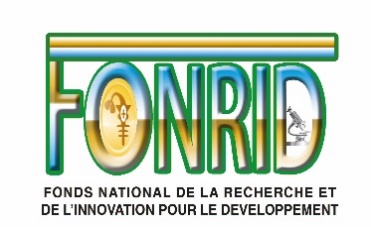 BURKINA FASO****Unité-Progrès-JusticeN°DomainesContraintesThématiquesCultures vivrièresFaible connaissance et non utilisation des biotechnologies modernes dans l’agricultureDéveloppement des variétés adaptées, tolérantes aux divers stress, performantes et de faible coût de production mais acceptées par les populations, en vue de booster la production agricole nationale ;Recherche, adoption et diffusion des techniques appropriées de gestion des ressources génétiques végétales sur l’ensemble de la chaine de valeur des  productions agricoles et sylvicoles.Cultures de rente et d’exportationFaible transformation des produits de rentesMise au point d’équipements adaptés pour  la transformation des produits de rente ; Développement des technologies normalisées de transformation des produits de rentes ; Amélioration de la transformation artisanale des produits agricoles et pastoraux ;Création de variétés adaptées aux différents types de transformation (bouche, confiserie) de différents cycles, résistantes ou tolérantes aux maladies foliaires  et aux ravageurs, et qui répondent aux normes internationales ; Mise au point de nouveaux produits transformés.Production forestière et faunique Impacts néfastes des changements climatiques sur le couvert végétalBiodiversité ligneuse, connaissances locales et amélioration de la résilience des écosystèmes et des populations à la variabilité climatique ;Évaluation du potentiel de séquestration du carbone des écosystèmes forestiers et agroforestiers ;Développement des actions d’atténuation des effets néfastes liés aux changements climatiques.Santé humaineMéconnaissance des maladies  génétiques  (mono ou multifactorielles) ou métaboliques et de leur ampleur.Pathologies métaboliques et/ou génétiques ;Recherche  d’alternatives efficaces pour la prise en charge des maladies métaboliques et/ou génétiques  (mono ou multifactorielles) Matériaux locauxFaible utilisation de la diversité et de l’originalité architecturales liées à la traditionPromouvoir l’utilisation des matériaux locaux dans la diversité architecturale ;Matériaux locaux et confort de vie dans les batisses.Environnement et minesFaible connaissance des effets des rejets miniers sur l’environnementAtténuation des effets néfastes des rejets miniers sur l’environnement ;Protection des végétauxDifficulté de la gestion des nuisibles de culturesDéveloppement des techniques de gestion durable des nuisibles des cultures et des récoltes MINISTERE DE L’ENSEIGNEMENT SUPERIEUR, DE LA RECHERCHE SCIENTIFIQUE ET DE L’INNOVATION
………………
SECRETARIAT GENERAL
………………
FONDS NATIONAL DE LA RECHERCHE ET DE
L’INNOVATION POUR LE DEVELOPPEMENT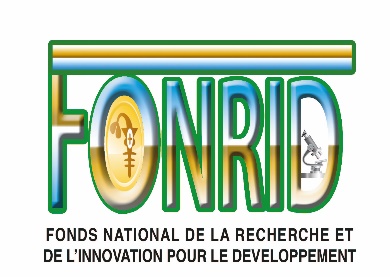        BURKINA FASO                                                        Unité – Progrès - JusticeNote conceptuelle du projet (NCP) de rechercheRéférence de l'appel Fiche de candidatureI. Fiche d’identification de projet I. Fiche d’identification de projet Titre du projetDomaine (s) (à préciser selon l’appel)Thématique (s) (à préciser selon l’appel)Durée du projet (en mois)Zones d'interventionCoût global du projet (en  Francs CFA)Montant  demandé  au  FONRID  (en  Francs CFA)Nom de la structure porteuseII. Bref descriptif du projet (300 mots maximum) III. Contexte et justification (300 mots maximum)VII. Prise en compte du genre : Comment le projet de recherche prend-t-il en compte les besoins spécifiques des femmes et des hommes? (100 mots maximum)VIII. Présentation des structures partenairesVIII. Présentation des structures partenairesVIII. Présentation des structures partenairesVIII. Présentation des structures partenairesVIII. Présentation des structures partenairesVIII. Présentation des structures partenairesVIII. Présentation des structures partenairesVIII. Présentation des structures partenairesNomNomTelE-mailNatureNatureDomaine de compétenceRôle et responsabilité dans le projetNomNomTelE-mailPubliquePrivéeDomaine de compétenceRôle et responsabilité dans le projetStructure porteuse Structure partenaire 1Structure partenaire 2Structure partenaire 3Structure partenaire ….Structure partenaire nIX. Présentation de l'équipe du projetIX. Présentation de l'équipe du projetIX. Présentation de l'équipe du projetIX. Présentation de l'équipe du projetIX. Présentation de l'équipe du projetIX. Présentation de l'équipe du projetIX. Présentation de l'équipe du projetNom et prénomsSexeStructures, institutions, paysDomaine de compétenceSpécialisationTélE-mailX. Matrice du cadre logique X. Matrice du cadre logique X. Matrice du cadre logique X. Matrice du cadre logique X. Matrice du cadre logique X. Matrice du cadre logique X. Matrice du cadre logique X. Matrice du cadre logique X. Matrice du cadre logique Objectif globalObjectif globalObjectifs Spécifiques (4 au maximum)Objectifs Spécifiques (4 au maximum)RésultatRésultatPrincipales activitésPrincipales activitésRisques liés aux résultatsOGOS.1R.1A.1.1OGOS.1R.1A.1.2OGOS.1R.1A.1.3OGOS.2R.2A.2.1OGOS.2R.2A.2.2OGOS.2R.2A.2.3OGOS.3R.3A.3.1OGOS.3R.3A.3.2OGOS.3R.3A.3.3OGOS.4R.4A.3.1OGOS.4R.4A.3.2OGOS.4R.4A.3.31. Le projet a-t-il déjà été soumis au FONRID?OuiNon1. Le projet a-t-il déjà été soumis au FONRID?Si (1) oui, précisez l'appel et l'annéeSi (1) oui, précisez l'appel et l'annéeSi (1) oui, précisez l'appel et l'année2.Le projet est-il actuellement soumis à un autre bailleur ?  OuiNon2.Le projet est-il actuellement soumis à un autre bailleur ?  Si (2) oui, précisez le(s) bailleur(s)Si (2) oui, précisez le(s) bailleur(s)Si (2) oui, précisez le(s) bailleur(s)3.Le projet a-t-il déjà bénéficié d'un financement ?  OuiNon3.Le projet a-t-il déjà bénéficié d'un financement ?  Si (3) oui, précisez la(les) année (s), le(s) bailleur(s)  et le(s) montant(s)Si (3) oui, précisez la(les) année (s), le(s) bailleur(s)  et le(s) montant(s)Si (3) oui, précisez la(les) année (s), le(s) bailleur(s)  et le(s) montant(s)4.Le projet est-il en cours d'exécution ?  OuiNon4.Le projet est-il en cours d'exécution ?  Si (4) oui, précisez la(les) raison (s) de cette demande au FONRID.Si (4) oui, précisez la(les) raison (s) de cette demande au FONRID.Si (4) oui, précisez la(les) raison (s) de cette demande au FONRID.XII. Annexes XII. Annexes XII. Annexes XII. Annexes XII. Annexes  Annexe 1: Lettre de soutien de chaque structure partenaire Annexe 2: Curriculum vitae des membres de l'équipe de projet (cf tableau IX) Annexe 1: Lettre de soutien de chaque structure partenaire Annexe 2: Curriculum vitae des membres de l'équipe de projet (cf tableau IX) Annexe 1: Lettre de soutien de chaque structure partenaire Annexe 2: Curriculum vitae des membres de l'équipe de projet (cf tableau IX) Annexe 1: Lettre de soutien de chaque structure partenaire Annexe 2: Curriculum vitae des membres de l'équipe de projet (cf tableau IX) Annexe 1: Lettre de soutien de chaque structure partenaire Annexe 2: Curriculum vitae des membres de l'équipe de projet (cf tableau IX)MINISTERE DE L’ENSEIGNEMENT SUPERIEUR, DE LA RECHERCHE SCIENTIFIQUE ET DE L’INNOVATION
………………
SECRETARIAT GENERAL
………………
FONDS NATIONAL DE LA RECHERCHE ET DE
L’INNOVATION POUR LE DEVELOPPEMENTBURKINA FASO                                                             Unité - Progrès - JusticeNote conceptuelle de projet (NCP) d’innovationRéférence de l'appel : Fiche de candidature Fiche de candidature I. Fiche d’identification de projet I. Fiche d’identification de projet Typologie du projet (R-D, Recherche appliquée, diffusion ou valorisation)Intitulé de l'innovationDomaine (s) (à préciser selon l’appel)Thématique (s) (à préciser selon l’appel)Durée du projet (en mois)Zones d'intervention Coût global du projet (en  Francs CFA)Montant  demandé  au  FONRID  (en  Francs CFA)Nom de la structure porteuseII. Résumé du projetIII. Décrire l'innovationII. Résumé du projetIII. Décrire l'innovationAnnexe a : Lettre de soutien de chaque structure partenaire Annexe b : Curriculum vitae des membres de l'équipe de projetAnnexe a : Lettre de soutien de chaque structure partenaire Annexe b : Curriculum vitae des membres de l'équipe de projetMINISTERE DE L’ENSEIGNEMENT SUPERIEUR, DE LA RECHERCHE SCIENTIFIQUE ET DE L’INNOVATION
………………
SECRETARIAT GENERAL
………………
FONDS NATIONAL DE LA RECHERCHE ET DE
L’INNOVATION POUR LE DEVELOPPEMENT       BURKINA FASO                                                        Unité – Progrès - JusticeProjet complet détaillé (PCD) de rechercheRéférence de l'appel Fiche de candidatureI. Fiche d’identification de projet I. Fiche d’identification de projet Typologie du projet (R-D, Recherche appliquée, diffusion ou valorisation)Titre du projetDomaine (s) (à préciser selon l’appel)Thématique (s) (à préciser selon l’appel)Durée du projet (en mois)Zones d'interventionCoût global du projet (en  Francs CFA)Montant  demandé  au  FONRID  (en  Francs CFA)Nom de la structure porteuseII. Bref descriptif du projet (300 mots maximum) III. Contexte et justification (500 mots maximum)XXX. AnnexesAnnexe a : Lettre de soutien de chaque structure partenaireAnnexe b : Curriculum vitae des membres de l'équipe de projet 
 Annexe c : Note conceptuelle de projet
MINISTERE DE L’ENSEIGNEMENT SUPERIEUR, DE LA RECHERCHE SCIENTIFIQUE ET DE L’INNOVATION
………………
SECRETARIAT GENERAL
………………
FONDS NATIONAL DE LA RECHERCHE ET DE
L’INNOVATION POUR LE DEVELOPPEMENTBURKINA FASO                                                             Unité - Progrès - JusticeProjet complet détaillé (PCD) d’innovationRéférence de l'appel : Fiche de candidatureFiche de candidatureI. Fiche d’identification de projet I. Fiche d’identification de projet Typologie du projet (R-D, Recherche appliquée, diffusion ou valorisation)Intitulé de l'innovationDomaine (s) (à préciser selon l’appel)Thématique (s) (à préciser selon l’appel)Durée du projet (en mois)Zones d'intervention Coût global du projet (en  Francs CFA)Montant  demandé  au  FONRID  (en  Francs CFA)Nom de la structure porteuseII. Résumé du projet (que voulez-vous faire ? Pourquoi voulez-vous le faire ? Comment voulez- vous le faire ? (300 mots maximum))II. Résumé du projet (que voulez-vous faire ? Pourquoi voulez-vous le faire ? Comment voulez- vous le faire ? (300 mots maximum))III. Identification des structures partenairesIII. Identification des structures partenairesIII. Identification des structures partenairesIII. Identification des structures partenairesIII. Identification des structures partenairesIII. Identification des structures partenairesIII. Identification des structures partenairesIII. Identification des structures partenairesNomTelE-mailNatureNatureDomaine de compétence / SpécialisationRôle et responsabilitéNomTelE-mailPubliquePrivéeDomaine de compétence / SpécialisationRôle et responsabilitéInstitution porteuse Partenaire 1Partenaire 2Partenaire 3Partenaire ….Partenaire nIV. Identification des membres de l'équipeIV. Identification des membres de l'équipeIV. Identification des membres de l'équipeIV. Identification des membres de l'équipeIV. Identification des membres de l'équipeIV. Identification des membres de l'équipeIV. Identification des membres de l'équipeIV. Identification des membres de l'équipeMembreNom et PrénomsInstitutionTelE-mailDomaine d'expertiseTemps alloué au projet (%)Rôle et responsabilitéCoordonnateurMembre 1Membre 2Membre 3Membre 4Membre 5Membre …Membre nV. Contexte et justifications (300 mots maximum)VI. Etat des connaissances sur l'innovation (qu'est ce qui a été déjà fait par rapport à cette innovation au niveau national, au niveau régional et à l'international ? quelles sont les insuffisances ?) (300 mots maximum)VII. Que proposez-vous pour lever ces insuffisances ? (300 mots maximum)VIII. Décrire l'innovation proposée (250 mots maximum)IX. Préciser l'étape du processus d’innovation (idéation, conception, expérimentation/adaptation, développement ou mise à l’échelle) X. Quel est l'intérêt (désirabilité, faisabilité, viabilité) de l'innovation développée ? (300 mots maximum)XI. Objectifs (5 phrases maximum)XI. Objectifs (5 phrases maximum)XI. Objectifs (5 phrases maximum)Objectif généralObjectif généralObjectifs spécifiques (4 maximum)OS1Objectifs spécifiques (4 maximum)OS2Objectifs spécifiques (4 maximum)OS3Objectifs spécifiques (4 maximum)OS4XII. Résultats attendus (4 phrases maximum)XII. Résultats attendus (4 phrases maximum)R1R2R3R4XIII. Bénéficiaires (qui bénéficient ? Et de quoi ?) (200 mots maximum)XIV. Description des principales activités (500 mots maximum)XV. Méthodologie de travail (expliquer les étapes de travail pour la réalisation du projet ?) (500 mots maximum)XVI. Impact potentiel du projet d'innovation (social, économique et environnemental) (300 mots maximum)XVII. Décrire comment le projet d'innovation prend en compte les besoins spécifiques des femmes et des hommes ? (250 mots maximum)XVIII. Cadre logiqueXVIII. Cadre logiqueXVIII. Cadre logiqueXVIII. Cadre logiqueXVIII. Cadre logiqueDescriptionDescriptionIndicateurs objectivement vérifiables (IOV)Moyens de vérificationObstacles à la réalisationObjectif généralObjectif spécifique 1Objectif spécifique 2Objectif spécifique 3Résultat 1Résultat 2Résultat 3Activité 1.1Activité 1.2Activité 1.3Activité 1…..Activité 1.nActivité 2.1Activité 2.2Activité 2.3Activité 2….Activité 2.nActivité 3.1Activité 3.2Activité 3.3Activité 3…..Activité 3.nXIX. Chronogramme des activités (2 pages maximum)XIX. Chronogramme des activités (2 pages maximum)XIX. Chronogramme des activités (2 pages maximum)XIX. Chronogramme des activités (2 pages maximum)XIX. Chronogramme des activités (2 pages maximum)XIX. Chronogramme des activités (2 pages maximum)XIX. Chronogramme des activités (2 pages maximum)XIX. Chronogramme des activités (2 pages maximum)XIX. Chronogramme des activités (2 pages maximum)XIX. Chronogramme des activités (2 pages maximum)XIX. Chronogramme des activités (2 pages maximum)XIX. Chronogramme des activités (2 pages maximum)XIX. Chronogramme des activités (2 pages maximum)XIX. Chronogramme des activités (2 pages maximum)Activités (y compris les activités de suivi-évaluation)Activités (y compris les activités de suivi-évaluation)Période de réalisation (à cocher)Période de réalisation (à cocher)Période de réalisation (à cocher)Période de réalisation (à cocher)Période de réalisation (à cocher)Période de réalisation (à cocher)Période de réalisation (à cocher)Période de réalisation (à cocher)Période de réalisation (à cocher)Période de réalisation (à cocher)Période de réalisation (à cocher)Période de réalisation (à cocher)Activités (y compris les activités de suivi-évaluation)Activités (y compris les activités de suivi-évaluation)An1An1An1An1An2An2An2An2An3An3An3An3Activités (y compris les activités de suivi-évaluation)Activités (y compris les activités de suivi-évaluation)T1T2T3T4T1T2T3T4T1T2T3T4Activité 1.1Activité 1.2Activité 1.3Activité 1…..Activité 1.nActivité 2.1Activité 2.2Activité 2.3Activité 2….Activité 2.nActivité 3.1Activité 3.2Activité 3.3Activité 3…..Activité 3.nXX. Moyens (matériel, financier et humain) nécessaires au projet (300 mots maximum)XXI. Moyens (matériel, financier et humain) déjà disponibles (200 mots maximum)XXII. Comment voulez-vous faire connaitre les résultats du projet ? (perspectives de valorisation) (300 mots maximum)XXIII. Budget détaillé pour toutes les interventions dans le projet (2 pages maximum)XXIII. Budget détaillé pour toutes les interventions dans le projet (2 pages maximum)XXIII. Budget détaillé pour toutes les interventions dans le projet (2 pages maximum)XXIII. Budget détaillé pour toutes les interventions dans le projet (2 pages maximum)XXIII. Budget détaillé pour toutes les interventions dans le projet (2 pages maximum)XXIII. Budget détaillé pour toutes les interventions dans le projet (2 pages maximum)XXIII. Budget détaillé pour toutes les interventions dans le projet (2 pages maximum)XXIII. Budget détaillé pour toutes les interventions dans le projet (2 pages maximum)XXIII. Budget détaillé pour toutes les interventions dans le projet (2 pages maximum)XXIII. Budget détaillé pour toutes les interventions dans le projet (2 pages maximum)RubriquesUnitéQuantitéCoût UnitaireCoût TotalSource de financement (partenaires financiers)Source de financement (partenaires financiers)Source de financement (partenaires financiers)Source de financement (partenaires financiers)Source de financement (partenaires financiers)RubriquesUnitéQuantitéCoût UnitaireCoût TotalFONRIDPartenaire 1Partenaire 2Partenaire 3Partenaire 4Petits équipementsordinateurbalance analytiqueverrerie de labobroyeur de labo……etc.Sous total 1Sous total 1Sous total 1Sous total 1Mobilité des équipesfrais de missioncarburantsetc.Sous total 2Sous total 2Sous total 2Sous total 2formation courte duréeFrais de participationmatériel didactiquefrais de voyageetc.Sous total 3Sous total 3Sous total 3Sous total 3Main d’œuvre temporairetechnicienmanœuvreetc.Sous total 4Sous total 4Sous total 4Sous total 4Analyses extérieures (labo)etc.Sous total 5Sous total 5Sous total 5Sous total 5ValorisationEdition d’ouvragesfilm documentairedémonstrationsprotection de résultatsetc.Sous total 6Sous total 6Sous total 6Sous total 6Total généralXXIV. Répartition du budget par activité et par partenaire techniqueXXIV. Répartition du budget par activité et par partenaire techniqueXXIV. Répartition du budget par activité et par partenaire techniqueXXIV. Répartition du budget par activité et par partenaire techniqueXXIV. Répartition du budget par activité et par partenaire techniqueXXIV. Répartition du budget par activité et par partenaire techniqueXXIV. Répartition du budget par activité et par partenaire techniqueXXIV. Répartition du budget par activité et par partenaire techniqueActivitésActivitésCoût Institution porteusePartenaire 1Partenaire 2Partenaire 3Partenaire 4Activité 1.1Activité 1.2Activité 1.3Activité 1…..Activité 1.nActivité 2.1Activité 2.2Activité 2.3Activité 2….Activité 2.nActivité 3.1Activité 3.2Activité 3.3Activité 3…..Activité 3.nTotalXXV. Plan de déblocage du budget FONRIDXXV. Plan de déblocage du budget FONRIDXXV. Plan de déblocage du budget FONRIDXXV. Plan de déblocage du budget FONRIDRubriquesAn 1An 2An 3Petits équipementsMobilité des équipesformation courte duréeMain d’œuvre temporaireAnalyses extérieures (labo)ValorisationEtc.TOTALXXVI. Justification des besoins de financement (500 mots maximum)XXVII. Dispositions d’éthique (confidentialité, sécurité, liberté, vie privée,…) prévues (200 mots maximum)XXVIII. Références des documents cités  (1 page maximum)XXIX. AnnexeAnnexe a : Lettre de soutien de chaque structure partenaireAnnexe b : Curriculum vitae des membres de l'équipe de projet 
 Annexe c : Note conceptuelle de projetInstitution/Structure partenaireTitre du projetSignature du partenaire (membre de l'équipe)Nom et Prénom :
Qualité : Date :
Signature et cachet Visa du responsable de la structure à laquelle appartient le partenaire (membre de l'équipe) du projetNom et Prénom :
Qualité : Date :
Signature et cachetCurriculum Vitae _ RechercheCurriculum Vitae _ RechercheNom et Prénom (s)Date de naissance Sexe NationalitéTitre/ProfessionStructure d’appartenanceAdresse complete (Tél, E-mail, BP….)Domaines de compétence Formation (académiques, spécifiques…)Expériences en rapport avec le projet Expériences en rapport avec d’autres projets Principales publications en rapport avec le projet (5 au maximum)Autres informations utiles en rapport avec le projet Curriculum Vitae _ InnovationCurriculum Vitae _ InnovationNom et Prénom (s)Date de naissance Sexe NationalitéTitre/ProfessionAdresse complete (Tél, E-mail, BP….)Domaines de compétence Exemple (Mécanique froid, Spécialiste en énergie renouvelable notamment solaire, Spécialiste en protection de l’environnent, ….)Formation Expériences en rapport avec le projet (y compris participation à des séminaires, productions, publication, fiches techniques, brevet …) Exemples : 
1. Août 2016, L’agriculture intégrée dans la ferme de GUIE
- Il s’agit d’un rapport produit dans le cadre de la sortie pédagogique réalisée (Rapport disponible) 
2. Juin 2015, Production d’une vanneuse mécanique 
- Sources de vérification (Exposition au FIRSIT, cf. rapport 5ème FIRSI) 
3. Avril 1971, Participation au séminaire sur la problématique du recours aux énergies renouvelables (Rapport disponible sur le site WEB du CNRST)Expériences en rapport avec d’autres projets Autres informations utiles en rapport avec le projet :Personnes de références (2 à 3 personnes) Nom, prénom et contact